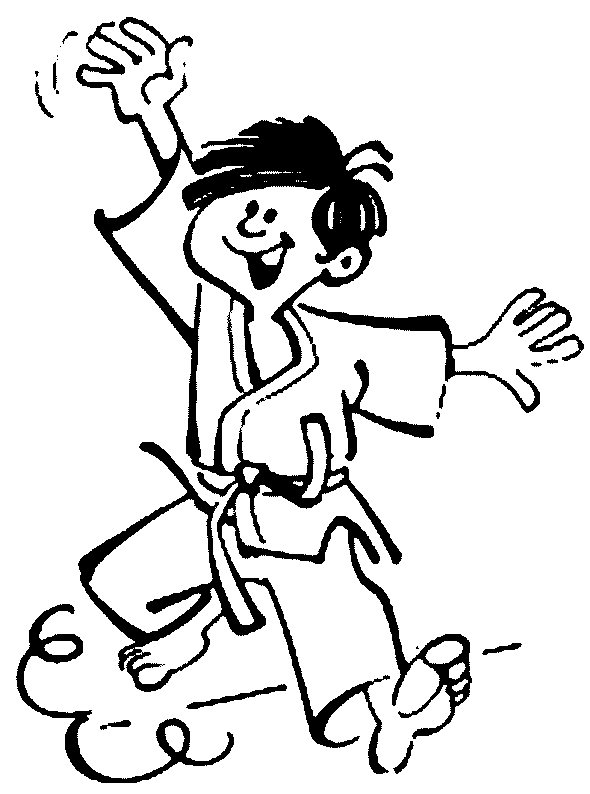 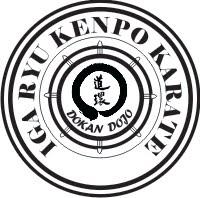   DETSKÝ SEMINÁR        (informácie a prihláška)Detský seminár je čas a priestor pre deti, ktoré sa chcú ďalej posúvať v bojových umeniach, zlepšovať svoje schopnosti, spoznať nových kamarátov, zahrať sa s nimi a príjemne využiť voľný čas. Patríš medzi také deti? Tak príď na detský seminár, kde zažiješ kopec zábavy, naučíš sa nové veci pod vedením skúsených trénerov, dobre si zacvičíš a možno na teba bude čakať aj prekvapenie ;) Tešíme sa na TEBA! :)Kedy? 		4.6.2016 (sobota)Kde?		ZSŠ Polygrafická, Račianska 190, Krasňany BratislavaCena		20 euroZačiatok o 10.00, koniec približne o 17.30.Na seminári sa uskutočnia aj skúšky technickej vyspelosti (páskovanie) pre tých, ktorí už splnili podmienku počtu absolvovaných tréningov :)Čo si so sebou zobrať?Kimono (alebo veci na cvičenie), pás,  slovníček alebo pas BSK, desiatu, obed, pitieTelefonický kontakt, na prípadné otázky:  	Milan Poliak : 		+421 904 420 389…....................................................................................PRIHLÁŠKAMeno a priezvisko:.................................................................Adresa:.............................................................................Dátum narodenia:............................ Vek:................................Rodné číslo:........................................................................Telefónne číslo rodiča:............................................................e-mail rodiča:......................................................................Ďalšie informácie ohľadom dieťaťa (alergie, lieky, ktoré denne dieťa užíva a podobne):….........................................................................Dátum:..........................		Podpis rodiča:.........................